Beschlag zum Drehen und seitlich Einschieben von Holztüren bis 50 kg. Ermöglicht multi- funktionelle Raumgestaltung, gepaart mit flächenbündigem Design.Produkt-Highlights	Flexibilität	Ausgesprochen flexible Türmasse für hohen GestaltungsfreiraumKomfort	Leichte, ruhige Bedienung durch Dämpfeinzug und Scharniere mit integrierter SchliessdämpfungTechnische Merkmale	Türgewicht	25–50 kg Türdicke	19–50 mmTürhöhe	2301–2850 mmTürbreite	300–900 mmHöhenverstellbarkeit	+/- 3 mmDämpfung	JaMaterial Türe	HolzAnwendungsgebiet	Beanspruchung leicht / privat zugänglich	JaBeanspruchung mittel / halb öffentlich zugänglich	Ja	 Beanspruchung hoch / öffentlich zugänglich	JaDurchgeführte Tests	Möbelbeschläge – Festigkeit und Dauerhaltbarkeit von Beschlägen für Schiebetüren undRollladen nach EN 15706 / 2009Möbelbeschläge - Festigkeit und Dauerhaltbarkeit von Scharnieren und deren Komponenten - Scharniere mit vertikaler Drehachse nach EN 15570 / 2008Garantie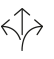 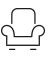 ProduktausführungFür die einwandfreie Funktion der von Hawa gelieferten Produkte und für die Haltbarkeit sämtlicher Teile mit Ausnahme von Verschleissteilen leistet Hawa Gewähr für die Dauer von 2 Jahren ab Gefahrenübergang.Hawa Concepta 50 bestehend aus Lauf- und Führungsprofilen (Aluminium), Schere (Stahl verzinkt) inkl. Lauf- und Führungsrollen, Türeinzug, waagrechtes Holmprofil, Topfscharniere mit Dämpfung.Optional:(	) Korpusverbindungsprofile (Connector 55 und 110 mm)(	) Führung für zwei einliegende Türen(	) Türgriffe(	) AusrichtbeschlagSchnittstellen	TürblattBohrungen 35 mm für TopfscharniereBohrungen für BeschlagteileKorpusseite und AussenseiteBohrungen für BeschlagteileKorpuskonstruktionenTüre einliegendTüre auf Boden und Oberboden aufschlagendTüre in MauernischeTüre mit MöbelsockelTüre ohne MöbelbodenTüre von Arbeitsplatte auf Oberboden aufschlagend